Slenteren= langzaam lopen en wat rondkijkenSluipen= heel voorzichtig en zachtjes lopen, je wilt niet dat iemand je ziet.Schrijden= op een plechtige manier lopenPlechtig= deftig en ernstigDeftig= iets wat er duur en netjes uitziet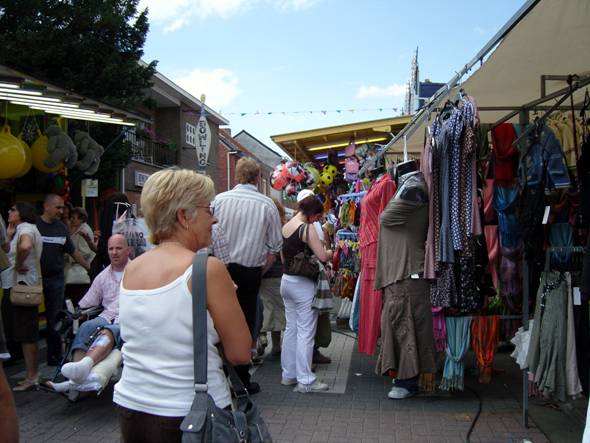 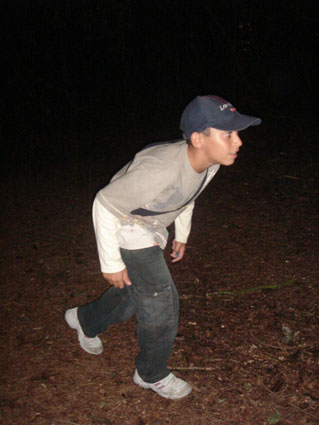 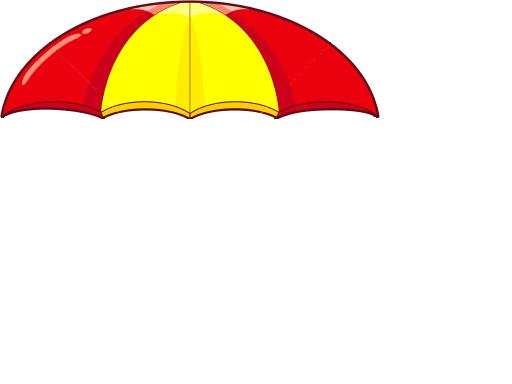 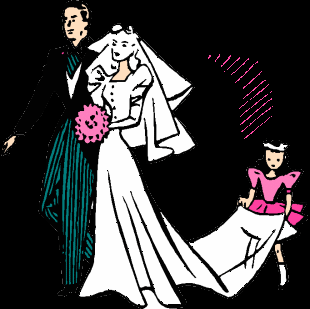 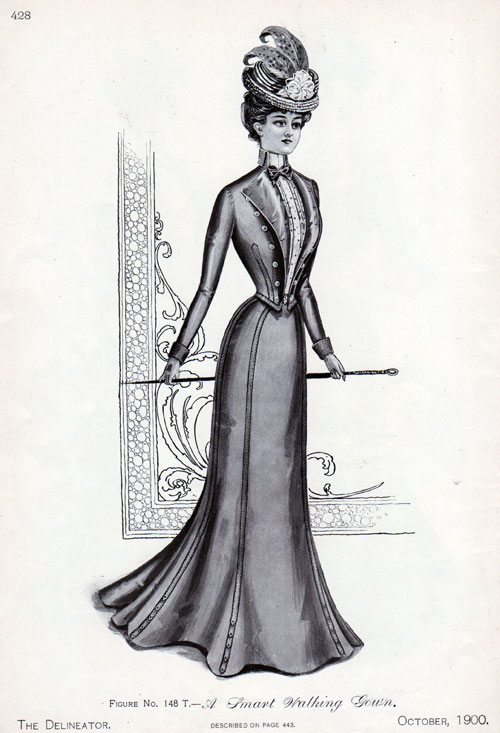 